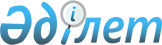 О проведении приписки граждан мужского пола, которым в год приписки исполняется семнадцать лет, к призывному участку отдела по делам обороны Катон-Карагайского района в 2012 году
					
			Утративший силу
			
			
		
					Решение акима Катон-Карагайского района Восточно-Казахстанской области от 06 декабря 2011 года N 19. Зарегистрировано управлением юстиции Катон-Карагайского района Департамента юстиции Восточно-Казахстанской области 23 декабря 2011 года за N 5-13-102. Утратило силу - решением акима Катон-Карагайского района ВКО от 12 марта 2012 года N 20      Сноска. Утратило силу - решением акима Катон-Карагайского района ВКО от 12.03.2012 N 20.      Примечание РЦПИ.

      В тексте сохранена авторская орфография и пунктуация.

      В соответствии с пунктами 1, 2 статьи 17 Закона Республики Казахстан от 8 июля 2005 года «О воинской обязанности и воинской службе», подпунктом 13) пункта 1 статьи 33 Закона Республики Казахстан от 23 января 2001 года «О местном государственном управлении и самоуправлении в Республике Казахстан» РЕШАЮ:



      1. Провести в январе–марте 2012 года приписку граждан мужского пола, которым в год приписки исполняется семнадцать лет, к призывному участку отдела по делам обороны Катон-Карагайского района.



      2. Рекомендовать директору коммунального государственного казенного предприятия «Медицинское объединение № 1 Катон-Карагайского района» Молдажанову Д.К.:

      1) выделить необходимое количество врачей-специалистов и средний медицинский персонал для медицинского освидетельствования граждан;

      2) организовать прием анализов флюорографического обследования органов грудной клетки, кардиологического и других видов обследования граждан;

      3) обеспечить обследование и лечение граждан.



      3. Акимам сельских округов, руководителям государственных учреждений образования района обеспечить оповещение о дате проведения приписки и своевременное прибытие допризывников, подлежащих приписке, к призывному участку районного отдела по делам обороны.

      4. Рекомендовать начальнику отдела внутренних дел Катон-Карагайского района Колдыбаеву Т.С. на период работы медицинской комиссии обеспечить в пределах своих полномочий поддержание общественного порядка на призывном пункте, по уведомлению отдела по делам обороны содействовать в розыске и доставке граждан, уклоняющихся от приписки.

      5. Начальнику отдела образования, физической культуры и спорта Катон-Карагайского района Токсановой Л.Ж. в период приписки оказать содействие начальнику районного отдела по делам обороны Кантарбаеву А.Д.(по согласованию) по отбору кандидатов в военно-учебные заведения.

      6. Контроль за исполнением настоящего решения возложить на заместителя акима Катон-Карагайского района Курмамбаеву Р.Т.



      7. Настоящее решение вводится в действие по истечении десяти календарных дней после дня его первого официального опубликования.

       Аким района                                А. Бекбосынов      Согласовано:      Начальник отдела по

      делам обороны

      Катон-Карагайского района                  А. Кантарбаев      06 декабря 2011 г.      Начальник отдела внутренних

      дел Катон-Карагайского района              Т. Колдыбаев      06 декабря 2011 г.      Директор КГКП «МО № 1

      Катон-Карагайского района»                 Д. Молдажанов      06 декабря 2011 г.
					© 2012. РГП на ПХВ «Институт законодательства и правовой информации Республики Казахстан» Министерства юстиции Республики Казахстан
				